Form for Identifying Key Concepts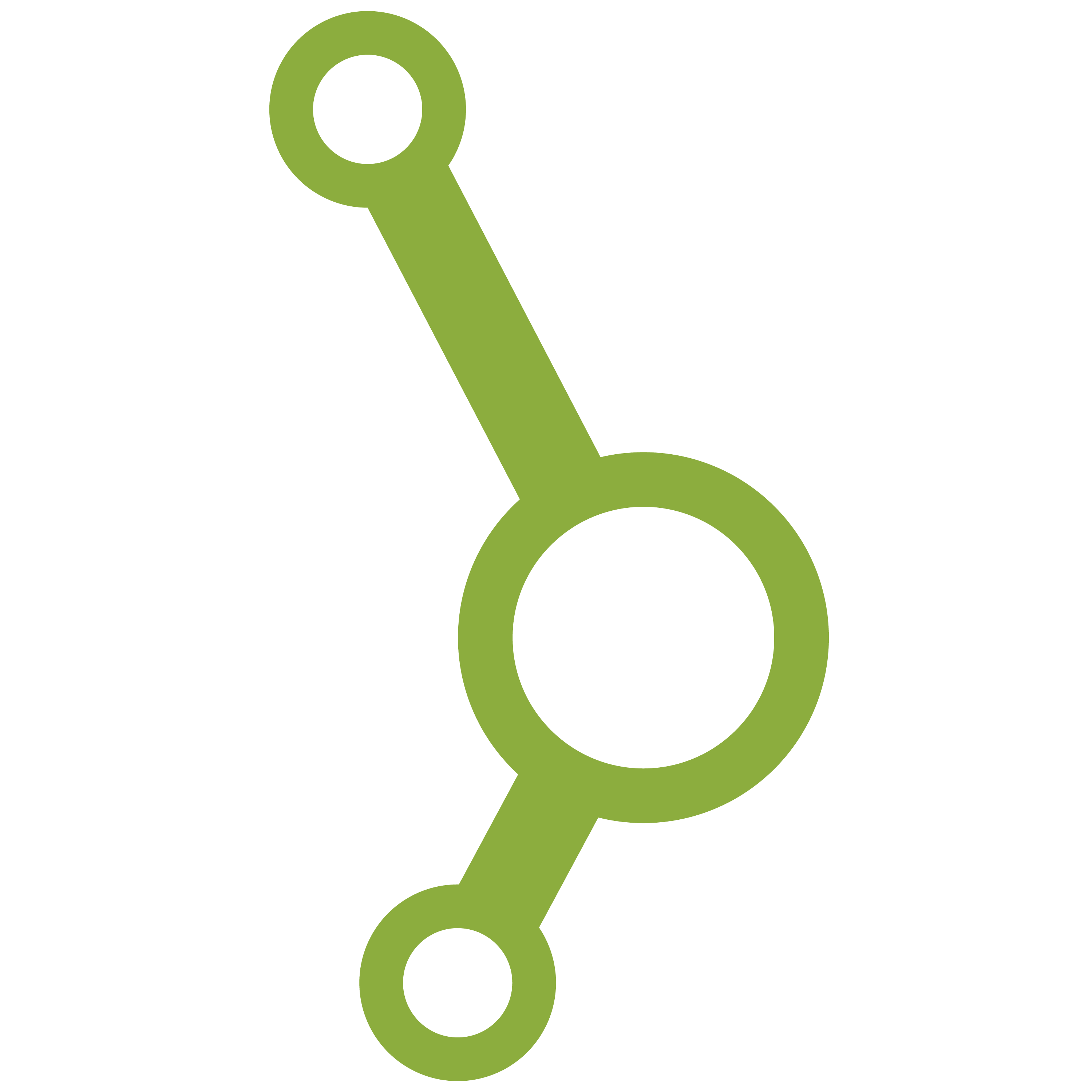 Read a section.Find one key concept.Explain the concept based on the text but in your own words (remaining faithful to the text)Write your reflections on the text, as well as any relevant references to other texts.
You can adjust and adapt the form, so it suits your purpose.Read a section.Find one key concept.Explain the concept based on the text but in your own words (remaining faithful to the text)Write your reflections on the text, as well as any relevant references to other texts.
You can adjust and adapt the form, so it suits your purpose.Read a section.Find one key concept.Explain the concept based on the text but in your own words (remaining faithful to the text)Write your reflections on the text, as well as any relevant references to other texts.
You can adjust and adapt the form, so it suits your purpose.Read a section.Find one key concept.Explain the concept based on the text but in your own words (remaining faithful to the text)Write your reflections on the text, as well as any relevant references to other texts.
You can adjust and adapt the form, so it suits your purpose.Chapter and page number1. Concept2. Explanation3. Your own comments3. Your own comments